PAROISSE SAINTE-MARGUERITE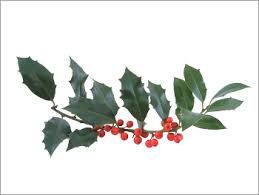 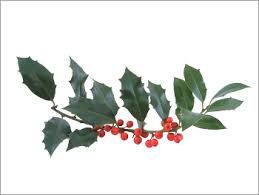 Paroissiens, ces journées sont les vôtres, 
celles de votre communauté, nous comptons sur vous ! 
Engagez-vous et venez partager un moment de fraternité. Coupon réponse à déposer dans la boite aux lettres de la paroisse ou à l’accueil Nom : ……………………………………….. - Prénom : ……………………………Tél : ………………………………. - Courriel : ………………………………………Je m’engage pour la réussite de ces journées. Je peux aider pour : Tenir les différents stands (stands de vente, jeux pour enfants ou adultes, cafétéria) ;	Disponibilités :  samedi matin 	 samedi après midi	                            dimanche matin 	 dimanche après- midi Faire de la communication les jours précédents les JAM de Sainte Marguerite… ; Préparer et installer les salles le vendredi 26/11 au soir et le samedi matin 21/11 tôt et ranger les salles le dimanche 28/11 ; Confectionner des gâteaux ou des plats salés … ; Et toute autre proposition…Contact : emilie.rizzotti@gmail.com (06.83.33.81.66) / gderousiers@gmail.com (06.82.52.58.53) Je participerai au repas du dimanche (prix indicatifs : 10€ par adulte et 5€ par enfant entre 4 et 14 ans, gratuit pour les moins de 4 ans). INSCRIPTION OBLIGATOIRE. Paiement espèce ou chèque à l’ordre de Sainte-Marguerite)Nb d’adultes : ……	Nb d’enfants : ……	Montant versé : ……..€Sous réserve de modification éventuelle en raison des contraintes sanitaires applicables le moment venuPAROISSE SAINTE-MARGUERITEParoissiens, ces journées sont les vôtres, 
celles de votre communauté, nous comptons sur vous ! 
Engagez-vous et venez partager un moment de fraternité. Coupon réponse à déposer dans la boite aux lettres de la paroisse ou à l’accueil Nom : ……………………………………….. - Prénom : ……………………………Tél : ………………………………. - Courriel : ………………………………………Je m’engage pour la réussite de ces journées. Je peux aider pour : Tenir les différents stands (stands de vente, jeux pour enfants ou adultes, cafétéria) ;	Disponibilités :  samedi matin 	 samedi après midi	                            dimanche matin 	 dimanche après- midi Faire de la communication les jours précédents les JAM de Sainte Marguerite… ; Préparer et installer les salles le vendredi 26/11 au soir et le samedi matin 21/11 tôt et ranger les salles le dimanche 28/11 ; Confectionner des gâteaux ou des plats salés … ; Et toute autre proposition…Contact : emilie.rizzotti@gmail.com (06.83.33.81.66) / gderousiers@gmail.com (06.82.52.58.53) Je participerai au repas du dimanche (prix indicatifs : 10€ par adulte et 5€ par enfant entre 4 et 14 ans, gratuit pour les moins de 4 ans). INSCRIPTION OBLIGATOIRE. Paiement espèce ou chèque à l’ordre de Sainte-Marguerite)Nb d’adultes : ……	Nb d’enfants : ……	Montant versé : ……..€Sous réserve de modification éventuelle en raison des contraintes sanitaires applicables le moment venu